PROIECT DE ACTIVITATE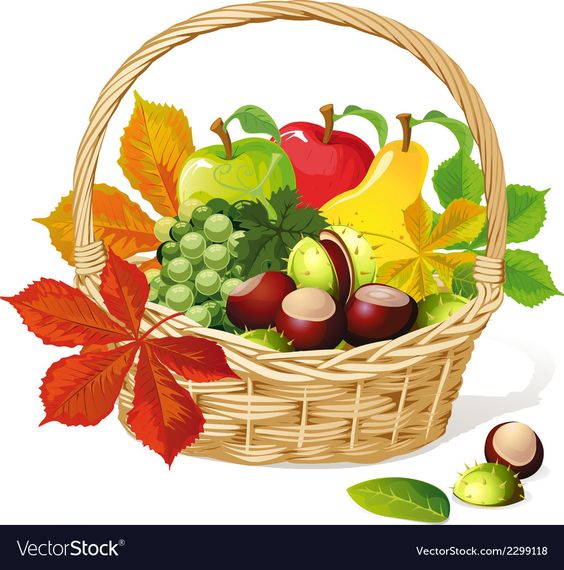 Propunător: Neculae Alina IonelaUnitatea de învățământ: G.P.N ”Racovița de Sus”Grupa: combinată -nivel I,II Data:11.11.2020Tema anuală de studiu:,,Când, cum şi de ce se întâmplă?”Tema proiectului tematic:,,Rapsodii de toamnă”Tema săptămânii:„Vitamine,de la cine? Tema activităţii integrate: ,,Fructe parfumate”Tipul activității didactice: Fixarea și consolidarea cunostințelor și deprinderilor; ELEMENTE COMPONENTE ALE ACTIVITĂŢII INTEGRATE:ADP:   Întâlnirea de dimineață ,,Bună dimineaţa, fructe sănătoase și vesele”ALAI:   Artă:” Coșul cu fructe”Știință:” Fructe”-fișă de lucruConstrucţii- ,,Tăvi pentru plăcinte” ADE: DLC (Domeniul Limbă Şi Comunicare):Lectura  educatoarei: “Povestea măruluibuclucaş” de V. Suteev;                     DOS (Domeniul Om Și Societate): Activitate practică-,,Pomul cu mere”-lipireALA II: - Joc senzorial: “Ghiceşte ce ai pipăit”             - Joc distractiv: „ Umple coşul Zânei Toamna”DIMENSIUNI ALE DEZVOLTĂRII:Mesaje orale în situații diverse de comunicare;Ascultarea activă a mesajului pentru înțelegerea și receptarea lui (comunicare receptivă);Exprimarea orală a mesajului, a emoțiilor etc.(comunicare expresivă);Finalizarea sarcinilor și a acțiunilor (persistență în activități)COMPORTAMENTE VIZATE:Respectă regulile de exprimare corectă ,în diferite contexte de comunicare;Participă la activitățile de grup și la activitățile de joc în calitate de auditor;Utilizează structuri orale simple;Manifestă creativitate în activități;Categoriile de activităţi de învăţare abordate:~ Jocuri și activităti alese ALA I și ALA II~ Activități pe domenii experiențiale ADE~ Activități de dezvoltare personala ADPElemente componente ale activității integrate:ADP + ALA I + ADE (DLC+DOS) + ALA III.  ACTIVITĂȚI DE DEZVOLTARE PERSONALĂ (ADP):~ Întâlnirea de dimineață: Salutul, Prezența, Calendarul naturii, “Fructul de toamnă preferat”~ Rutine: ”Fiecare fruct o vitamină”(deprinderea de a manca fructe variate)~ Noutatea zilei:Descoperirea materialelor de la centre~ Tranziții:,,A,a,a acum e toamnă,da! “Bat din palme clap,clap,clap”„Dansul prieteniei”II. JOCURI  ȘI ACTIVITĂȚI ALESE (ALA I):ARTĂ Tema activității:,,Coșul cu fructe”;Sarcina de lucru: Fiecare copil va trebui să modeleze fructele cat și coșul în care vor fi puse;Mijloc de realizare:Modelaj;Forma de realizare: Individual;Metode didactice:Explicația, demonstrația, exercițiul;Material didactic: Planșetă, plastilină.ȘTIINȚĂTema activității:Fructe -fișă de lucru;Sarcina de lucru: Să realizeze fișa corespunzătoare temei date;Mijloc de realizare: Colorare;Forma de realizare:Individual;Metode didactice:Explicația, demonstrația, exercițiul;Material didactic:fişă cu mere,pahar cu culori,creion;CONSTRUCȚIITema activității:„Tăvi pentru plăcinte”Sarcina de lucru:Să construiască din piese lego , „Tăvi pentru placinte”;Mijloc de realizare:Construcție;Forma de realizare:Individual;Metode didactice: Explicația, demonstrația, exercițiul, lucrul în echipă;Material didactic: Piese de construit ,fructe din plastic.III. ACTIVITĂȚI PE DOMENII EXPERIENȚIALE (ADE):DLC (Domeniul Limbă Şi Comunicare): Tema activităţii; “Povestea mărului buclucaş” de V. Suteev;-Lectura educatoarei:Obiective operaționale:O1: să audieze cu atenţie textul povestirii;O2: să reţină în succesiunea logică ,momentele principale  ale povestirii pe baza suportului ilustrativ;Mijloc de realizare:Lectura educatoareiScopul: Dezvoltarea atenției voluntare , a memoriei vizuale și stimularea rapidității în gândire;Forma de realizare: frontal, individual;STRATEGII DIDACTICE:Metode si procedee didactice: povestirea,explicația, conversația. Mijloace didactice: plic cu o scrisoare (ZânaToamnă), imaginile poveştii, personajele poveştii( cioară, arici, iepure ,urs), frunze, măr.Forme de organizare:frontală, individualăModalități de evaluare:oralăDOS -Domeniul Om si Societate – Activitate practicăTema activității: „Pomul cu mere”Obiective operaționale:O1: să descoperim materialele și intrumentele necesare realizării pomului cu mere;O2. să lipească corect și îngrijit materialele;Mijloc de realizare: activitate practică -lipire;Forma de realizare: individual.STRATEGII DIDACTICE:Metode și procedee didactice: conversația, explicația, observația, demonstrația, exercițiulMijloace didactice:lipici, mere, un pom pictat  din polistirenForme de organizare: frontală, individuală.Modalități de evaluare: oralăIV. ALA II:    -Joc senzorial: “Ghiceşte ce ai pipăit”                  - Joc distractiv: „ Umple coşul Zânei Toamna”1. Joc senzorial: “Ghiceşte ce ai pipăit”Mijloc de realizare :joc senzorial;Forma de realizare: frontal, individualSarcina : - să pipăie fructul şi să-l ghicească;                 -să respecte regulile jocului.Metode didactice :conversația, explicația, demonstrația, exercițiul;Material  didactic: fructe, coşuri.eşarfă.Descrierea jocului :Pe rând. câte un copil, va veni şi va fi legat la ochi. Va lua un fruct din coş, pe care, pipăindu-l trebuie să-l ghicească.2. Joc distractiv:„Umple coşul Zânei Toamna”Mijloc de realizare: joc distractiv;Forma de realizare: individual;Sarcina: - să execute corect mișcarile fără să scape fructele;                - să respecte regulile jocului.Metode didactice: conversația, explicația, demonstrația, exercițiul;Material didactic:Linguri din lemn, fructe (nuci, struguri), coşuri;Descrierea jocului: Copii vor fi împărţiţi în 2 echipe. Câte un copil de la fiecare echipă va lua câte un fruct din coş. Cu ajutorul unei linguri de lemn va  transporta pe traseul stabilit în coşul Zânei Toamna. Câştigă echipa care umple prima coşul.BIBLIOGRAFIE:Curriculum pentru educație timpurie (copii de naștere la 6 ani), MEN, 2019Toma G, Suport pentru aplicarea noului curriculum pentru învãțãmântu lpreșcolar, Editura Delta Cart Educațional, Pitești, 2009;Tudor L. S, Elemente de teoria instruirii, Editura Ars Libri,Costești-Argeș 2013;Mihaela Păişi Lăzărescu, Liliana Ezechil Laborator Preşcolar – ghid metodologic - ediţia a V-a revizuită , Ed. V&I Integral, Bucureşti, 2015.ŞCENARIUL ZILEIActivitatea debutează cu Întâlnirea de dimineaţă, copiii sunt aşezaţi în semicerc şi se face salutul prin recitarea de versuri: „Dimineaţa a sosit,Toţi copiii au venit,În semicerc ne aşezăm Și frumos ne salutăm!-Bună dimineaţa, dragi copii,A îceput o nouă zi!”Salutul nostru va fi legat de tema săptămânii şi ne vom saluta folosindu-ne de numele fructelor.Se face prezenţa în sensul acelor de ceasornic,după prezenţa copiilor: „După ce ne-am adunatŞi frumos ne-am salutatColegii ne-am întâlnit;Cine oare n-a venit? ’’ (Se verifica copiii absenţi)..Se lucrează la calendarul naturii;-În ce dată suntem?-Ce zi a săptămânii este astăzi?- În ce an suntem?-În ce anotimp suntem?Împărtăşirea cu ceilalţi a impresiilor formate se va realiza prin intermediul unei discuţii despre toamnă și fructele sale. Fiecare copil îşi va expune propria părere despre acestea.Pornind de la acest lucru vom desprinde tema zilei şi voi enunţa obiectivele pe care copiii urmează să le realizeze.Noutatea zilei se realizează prin observarea centrului tematic.Trecerea la Activităţile alese(ALA1)se va face prin Tranziţia:”Bat din palme clap,clap,clap”Le sunt prezentate centrele copiilor la care urmează sa-şi desfăşoare activităţile.Copiii se vor aşeza la cele trei centre de interes pregătite, unde vor desfăşura sarcinile propuse de educatoare.După terminarea ativităţii pe centre,se realizează analiza produselor din fiecare sector de activitate,copiii fiind felicitati.Pe Tranziţia”A,A,A acum e toamnă ,da!” copiii se pregatesc sa mearga la baie,apoi se serveşte gustarea. 	Întreaga activitate se va finaliza cu aprecierile verbale ale educatoarei  și oferirea stimulentelor drept recompensă.Locul de desfășurare:sala de grupăDurata: 1 ziALA I.: JOCURI ȘI ACTIVITÃȚI ALESESe vor asigura condițiile optime necesare desfãșurãrii activitãții:aerisire sãlii de grupã;pregãtirea materialului didactic necesar;amenajarea centrelor de interes.Captarea atenției se va realiza prin descoperirea materialelor de la cele trei centre.Vom desfãșura activitãțile pe centre,astfel:La centrul ARTĂ, copiii vor realiza coșul cu fructe de toamnă.La centrul ȘTIINȚĂ, copiii vor realiza fișa de lucru.La centrul CONSTRUCȚII, copiii vor avea de construit tăvi pentru plăcinte din cuburi de plastic.Copiii vor lucra la centre,iar la sfârșitul activitãții se vor face cunoscute rezultatele muncii depuse.ADE: DLC (Domeniul Limbă şi Comunicare)SUBIECTUL: “Povestea mărului buclucaş” de V. SuteevMIJLOCUL DE REALIZARE: povestirea educatoareiFORMA DE ORGANIZARE: frontal, individual.STRATEGII DIDACTICE:Metode și procedee: povestirea, observația, conversația, explicaţia, problematizarea.Mijloace de învățământ: tabla, imagini din poveste, personajele poveştii, cub, farfurii cu întrebări.DOS (Domeniul Om și Societate)SUBIECTUL: ,,Pomul cu mere”MIJLOCUL DE REALIZARE: Activitate practică-lipireFORMA DE ORGANIZARE: individualSTRATEGII DIDACTICE:Metode si procedee: conversaţia , explicaţia ,expunerea, exercițiulMijloace de învățământ: lipici,carton, pom din polistiren,farfuriuțeDEMERS DIDACTICETAPELE ACTIVITĂŢII DIDACTICEOB. OP.CONŢINUTURILE ESENŢIALIZATE ALE ACTIVITĂŢII DIDACTICESTRATEGII DIDACTICEEVALUARE1. MOMENT ORGANIZATORICSe organizează spaţiul şi climatul educativ într-un mod optim desfăşurării activităţii propuse:aerisirea sălii de grupă;amenajarea mobilierului;pregătirea materialului didactic.2.CAPTAREA ATENŢIEICaptarea atenției se va realiza prin apariția unui plic de la Zâna Toamnă.ObservațiafrontalOralăMenținerea focalizării atenției3.REACTUALIZAREA CUNOŞTINŢELORSe va purta o scurtă conversație despre fructele dulci ale toamnei. ConversațiafrontalOralăObservarea comportamentului copiilor4.ANUNŢAREA TEMEI ŞI A OBIECTIVELORDragi copii, ZânaToamnă v-a trimis acest plic cu o scrisoare în care vă spune ce activităţi o să desfăşurăm astăzi. V-a trimis şi o poveste.ConversațiafrontalOralăObservarea comportamentului copiilor5.DIRIJAREA ÎNVĂŢĂRIIO1Voi anunța copiii ,că astăzi, vom asculta o poveste frumoasă intitulată ”Povestea mărului buclucaş”de V. Suteev. și voi accentua obiectivele activității pe ințelesul copiilorVoi repeta cu 2 copii titlul poveştii pentru a fixa denumirea.Expun conţinutul poveştii, folosindu-mă de inflexiunile vocii, mimica şi gestic corespunzătoare, pentru a le trezi emoţii copiilor şi pentru a asigura motivaţia învăţării pe baza imaginilor reprezentative.Imaginile vor fi aşezate pe o tablă magnetică în ordinea succesivă a momentelor.FrontalObservarea comportamentului copiilor6. OBȚINEREA PERFORMAMȚEIO2Copiii vor fi anunţaţi că se vor juca cu un cub fermecat pentru a fixa momentele principale din poveste.Pe faţa fiecărui cub se va afla câte o cifră. 1-DESCRIE, 2-COMPARĂ,3-ASOCIAZĂ, 4-ANALIZEAZĂ, 5-APLICĂ, 6 ARGUMENTEAZĂ.Pe o masuţă, lângă tabla magnetică se vor afla 6 farfuriuţe cu câte 3 bileţele in ele.În faţa fiecarei farfuriuţe se va afla cifra corespunzătoare de la 1-6. Educatoarea va arunca cubul și va rosti versurile „Cubul se rostogoleşte si la cifra ...... se opreşte. Atunci copilul numit va alege din farfuriuţa corespunzătoare un bileţel,pe care se afla întrebarea.Educatoarea va citi intrebarea,iar copilul va trebui să raspundă şi să formuleze propoziţiile corecte din punct de vedere gramatical.Se va executa jocul de  două ori fără a depăşi timpul alocat activităţii.ProblematizareaIndividualCubul  Farfuriuțele cu întrebăriOralăO2Cum se numește povestea?Despre cine este vorba în poveste?Cine a vazut prima dată marul?Cine a cules prima dată marul din pom?Unde a cazut marul?De ce voia ariciul Teposilă sa pastreze marul?Cine se certa pe marul cazut?Cine a încercat sa ii impece pe cei trei?Cum au imparțit marul?A procedat corect Moș Martin? De ce?Conversația frontalAprecierea răspunsurilorcopiilor7. EVALUAREALa finalul activităţii se fac aprecieri asupra modului de comportare şi participare al copiilor pe parcursul activităţii.ConversaţiafrontalAprecierea răspunsurilor copiilor